Хайдаров 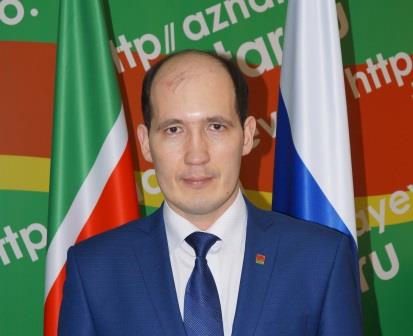 Ильдар Зайтунович Председатель МКУ «Палата имущественных и земельных отношений Азнакаевского муниципального района Республики Татарстан»КОНТАКТЫ	 Адрес:                                                      423331, РТ, г.Азнакаево, ул.Султангалиева, 24                                                      Телефон:                                      (885592) 7-47-41, (885592) 7-63-29 (ф)                                      E-Mail:                                                                      Ildar.Haydarov@tatar.ru; aznpalataizo@mail.ru                                      Ссылка на официальный сайт:                                                        https://aznakayevo.tatarstan.ru/palata-imushchestvennih-i-zemelnih-otnosheniy.htm ; https://aznakayevo.tatarstan.ru/v-sfere-imushchestvennih-i-zemelnih-otnosheniy.htm А-0832Предоставление в собственность, аренду, постоянное (бессрочное) пользование, безвозмездное пользование земельного участка, находящегося в муниципальной собственности, без проведения торгов от 20.09.2021 №204